Утверждаю.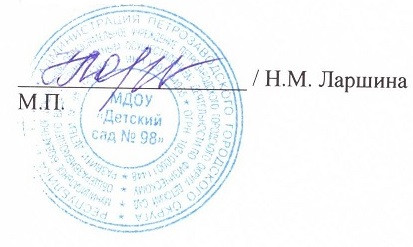 МЕНЮ на 22 апреля 2024 г.ЗАВТРАК (сад/ясли)Выход блюда в граммахВыход блюда в граммахКалорийностьКалорийностьЗАВТРАК (сад/ясли)Сад(Дети 3-7 л.)Ясли(Дети 1–3 л.)Сад(Дети 3-7 л.)Ясли(Дети 1–3 л.)1 Каша гречневая на молоке сладкая с маслом180  150 254,7212,22Кофейный напиток с молоком 180150    71.159,23Бутерброд с маслом с сыром       33/5/822/4/5   152,7102,9 ВТОРОЙ ЗАВТРАКНапиток  из свежих яблок2001509672                   ОБЕД1Суп картофельный с клецками мясо гов.б/к    250  200  63,2 50,62Тефтели из гов.б/к с рисом, «Ежики»     140     130 309,4 287,33Соус томатный       30  20 19,6813,14Свекла тушеная в сметане с раст.масл.      60   50  62,7 52,2  5Компот из сухофруктов     180   150   99  82,5 6  Хлеб ржаной     42,536   76,9  65,1ПОЛДНИК1Напиток из св.замороженных ягод150140   75702Кондитерское изделие, фрукты2010    83 41,5                                       Ужин 1Салат рыбный с раст.маслом    180  150  161,1134,22½  яйца       20      20     31,531,53Чай с сахаром      180150      13,511,24 Хлеб пшеничный 332277,551,7ИТОГО:1646,981337,2